Неделя здоровья в детском саду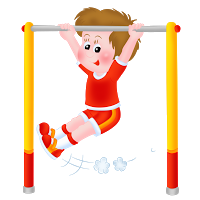  с 23.11.15 по  27.11. 2015 г. в нашем детском саду пройдёт неделя здоровья.План мероприятий  группа "Ромашка", старшая группа,воситатель Петренко А.В.
Понедельник 1.П.иигры «Волки и зайцы», «Охотник и зайцы», «Мой весёлый звонкий мяч», «Добеги до флажка»2.НОД. Физическое развитие3.НОД. Познавательное развитие4.Индивидуальная работа по физическому развитию «Лови-бросай»5.Рассматривание иллюстраций «Спортсмены»Вторник 1.П.иигры «Лохматый пёс», «Догонялки», «»Найди себе пару»2.Индивидуальная работа по познавательному развитию «Я –спортсмен»3.НОД ЧХЛ «Чтение стихов о спорте и олимпиаде, загадки о спортсменах»4.Игры с конструктором «Построим стадион»Среда1.Словесная игра «Кто назовёт больше действий спортсмена»2.Беседа «Зачем нужен сорт?»3.НОД. Речевое развитие  «профессия спортсмен»4.НОД. Физическое развитие5.Подвижные игры «Снежная карусель», «Мышеловка»6.Чтение детской литературы «Зарядка» А.БартоЧетверг 1. П. игры «Воробушки и кот», «День-ночь», «Мы спортсмены»2.Дидактическая игра «Что кому из спортсменов надо и для чего?»3.НОД ЛЕПКА «Медали для спортсменов»4. НОД. Физическое развитие4.Индивидуальная беседа «Что нам нужно для здоровья»5. Беседа  «Олимпиада»Пятница 1.Дидактическая игра «Полезные продукты»2.Индивидуальная работа по художественно-эстетическому развитию «Рисуем витамины»3.НОД.Рисование «Олимпийские кольца»4. П. игры «У медведя во бору», «Догонялки», «Воробушки и автомобиль», «Мы весёлые ребята»5.Развлечение с детьми «В гостях у Айболита»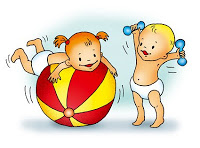 Ежедневно:соблюдение температурного режима в течение дня;облегченная одежда с учетом индивидуального состояния здоровья детей;прививать детям культурно-гигиенические навыки;сопровождение режимных моментов веселыми стихами, музыкальным сопровождением;физкультминутки;правильная организация прогулок и их продолжительность;воздушные ванны после сна;физкультурное занятие (3 раза в неделю);умывание прохладной водой кистей рук, лица  (индивидуально);ходьба босиком по  дорожкам здоровья (в течение дня);релаксационные упражнения с использованием музыкального фона;музыкотерапия;пальчиковые игры и упражнения;Утренняя гимнастика;Бодрящая гимнастика;Гимнастика для глаз;Корригирующая гимнастика;Самомассаж;Босохождение после сна.